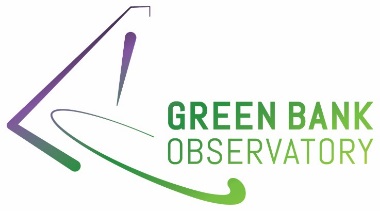 Starlight Café & GBO Cafeteria Group Tours Meal PlansBuffetsMust be 15 or more personsDeli Sandwich BuffetChoice of Chicken Salad, Ham or Turkey on white or wheat bread. Includes variety of chips, cookies, bottled water or canned soda$7Soup and Sandwich BuffetSame sandwich choices, vegetable or chicken noodle soup, cookies, bottled water or soda$7.50Soup and Salad BuffetVegetable or chicken noodle soup, garden salad with choice of dressing, cookies and bottled water or canned soda